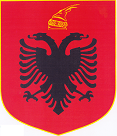 REPUBLIKA E SHQIPËRISËKUVENDIP R O J E K T L I GJNr. ______/2023PËRADMINISTRIMIN E OBJEKTEVE TË KONFISKUARA SI NdËrtIME pa leje ME QËLLIM PËRDORIMIN E TYRE për interes publik APO strehim social SI DHE ZBUTJEN E PASOJAVE SOCIALE TË SHKAKTUARANë mbështetje të neneve 78, dhe 83, pika 1, të Kushtetutës, me propozimin e Këshillit të Ministrave, Kuvendi i Republikës së ShqipërisëV E N D O S I:kreu idispozita të përgjithshme Neni 1 ObjektiObjekti i këtij ligji është:përcaktimi i rregullave, procedurave dhe instrumenteve ligjore, financiare dhe teknike për zbutjen e pasojave që vijnë nga ndërtimet pa leje apo në tejkalim të lejes së ndërtimit, në vijim të konfiskimit për interes publik të këtyre objekteve në përputhje me parashikimet e ligjit nr.107/2014, “Për planifikimin dhe zhvillimin e territorit”, të ndryshuar dhe akteve nënligjore në zbatim të tij. përcaktimi i kompetencave dhe detyrave të autoriteteve publike përgjegjëse të përfshira në proceset e zhvillimit dhe administrimit të objekteve të konfiskuara.parashikimi i programeve që synojnë zbutjen e pasojave sociale ndaj të tretëve për shkak të konfiskimit të objekteve. Neni 2QëllimiKy ligj ka si qëllim:a) rregullimin dhe zbutjen e pasojave sociale dhe urbane të shkaktuara nga ndërtimet për qëllim fitimi në kundërshtim me ligjin, për të tretët që në mirëbesim, i cënohen interesat pasurore nga konfiskimi  i objekteve për qëllime fitimi të ndërtuara pa leje apo në tejkalim të lejes së ndërtimit, si dhe të komunitetit në përgjithësi. b) mirëadministrimin e objekteve të konfiskuara si ndërtime pa leje për qëllim fitimi në zbatim të ligjit nr.107/2014, “Për planifikimin dhe zhvillimin e territorit”, të ndryshuar dhe akteve nënligjore në zbatim të tij, duke synuar rritjen e vlerës së tyre me qëllim përdorimin e tyre për interes publik apo strehim. Neni 3PërkufizimeNë kuptim të këtij ligji termat e mëposhtëm kanë këto kuptime:“Objekte të konfiskuara” janë punimet ndërtimore të cilat me vendim të Këshillit Kombëtar të Territorit konfiskohen në favor të shtetit, në zbatim të parashikimeve të ligjit nr.107/2014, “Për planifikimin dhe zhvillimin e territorit”, të ndryshuar dhe akteve nënligjore në zbatim të tij. “Regjistri i Objekteve të Konfiskuara” është regjistri publik në të cilin regjistrohen/shënohen të dhëna mbi përkatësinë, të drejtat reale, pozicionin gjeografik, përmasat dhe vlerën e objekteve e konfiskuara në kuptim të këtij ligji, vendimi i organit administrativ përgjegjës për konfiskimin e objekteve të ndërtuara pa leje/në tejkalim të lejes së ndërtimit.“Pronarë trualli” janë personat fizikë apo juridikë, të cilët në cilësinë e pronarit të ligjshëm të truallit mbi të cilin ngrihet objekti i konfiksuar, kanë lidhur kontratë noteriale me qëllim zhvillimin e ligjshëm të pronës, kontratë e cila është e regjistruar në regjistrat përkatës të Agjensisë përgjegjëse për kadastrën përpara datës së konstatimit të paligjshmërisë së ndërtimit.“Persona të tretë” janë personat fizikë apo juridikë të cilët kanë  marrëveshje juridiko-civile në lidhje me objektin e konfiskuar të hartuara para noterit të regjistruar në regjistrat përkatës të Agjensisë përgjegjëse për kadastrën përpara datës së konstatimit të paligjshmërisë së ndërtimit.“Masat e programeve të zhvillimit” janë tërësia e masave të nevojshme për përfundimin/përshtatjen/përmirësimin e objekteve të konfiskuara apo pjesë takuese të tyre me qëllim përdorimin për nevoja të strehimit social apo për interes publik.“Subjekte që kanë të drejtën e parablerjes” janë pronarët e truallit, subjekti zhvillues/ndërtues/personat e tretë, të cilët shprehin interesesin për të blerë objektin e konfiskuar të zhvilluar në truallin pasuri të tyre apo të ndërtuar në tejkalim të lejës së ndërtimit/ pa leje apo të porosituar.  “Objektet për të cilat është e lidhur një kontratë premtim shitje me vlerë 1 euro” janë objektet ndërtimore pavarësisht fazës së tyre ndërtimore, të cilat kanë kaluar në favor të shtetit në kushtet e zbatimit të akteve nënligjore ligjit nr.107/2014, “Për planifikimin dhe zhvillimin e territorit”, të ndryshuar. “Njësi zbatimi”, janë një ose disa organe publike të ngarkuara nga Komisioni /Këshilli i Ministrave për hartimin dhe realizimin e masave për  zhvillimin/ndërtimin/përshtatjen /përfundimin /administrimin /shfrytëzimin e objekteve të konfiskuara dhe/ose objekteve të kaluara në favor të shtetit me anë të kontratës premtim shitje me vlerë 1 euro, si dhe për kryerjen e detyrave të tjera të parashikuara në këtë ligj.KREU IIPARIMETNeni 4Parimi i mbrojtjes socialeAutoritetet publike, në përputhje me kompetencat e tyre, garantojnë të drejtat e qytetarëve dhe për aq sa është e mundur, kushtet optimale të jetesës së tyre. Neni 5Parimi i zhvillimit të qëndrueshëmAutoritetet publike, përgjatë procesit të rregullimit të pasojave që vijnë nga ndërtimet pa leje apo në tejkalim të lejes, marrin në konsideratë potencialin aktual e perspektiv, për të plotësuar, për aq sa është e mundur, garantimin e brezave për barazi sociale, zhvillimin ekonomik, pejsazh urban të mbrojtur dhe mbrojtje të mjedisit.Neni 6Parimi i bashkëpunimit ndërinstitucionalAutoritetet publike koordinohen nëpërmjet mekanizmave të posaçëm institucionalë për arritjen e objektivave të këtij ligji.Neni 7Parimi i kontrollitÇdo aktivitet i kryer për realizimin e qëllimit të këtij ligji i nënshtrohet kontrollit të ligjshmërisë, kontrollit administrativ, gjyqësor dhe kontrollit sipas rregullave dhe procedurave të përcaktuara në këtë ligj.Neni 8Parimi i informimit dhe transparencësAutoritetet publike bëjnë publike çdo të ardhur apo shpenzim që kryhet me qëllim zbutjen e pasojave që vijnë nga ndërtimet pa leje apo në tejkalim të lejes. KREU IIIAUTORITETET PUBLIKE PËRGJEGJËSE PËR ADMINISTRIMIN E NDËRTIMEVE TË KONFISKUARA DHE ZHVILLIMIN E TYRE Neni 9Autoritetet përgjegjëse1. Autoritetet shtetërore përgjegjëse për marrjen e masave me qëllim mirëadministrimin dhe  përdorimin e objekteve të konfiskuara për interes publik apo strehim social, si dhe të masave për zbutjen e pasojave sociale dhe urbane të shkaktuara janë: Këshilli i Ministrave;Komisioni i Objekteve të Konfiskuara;Ministria përgjegjëse për pronën shtetërore;ç)   Agjencia e Zhvillimit të Territorit;d)  Agjencia Shtetërore e Kadastrës;dh) Autoriteti /enti publik në cilësinë e Njësisë së ZbatimitNeni 10Këshilli i MinistraveKëshilli i Ministrave, me propozimin e ministrit përgjegjës për pronën shtetërore, miraton:kalimin e objekteve të konfiskuara/kaluar në favor të shtetit me anë të kontratës premtim shitje me vlerë 1 euro, apo pjesëve takuese të tyre, në pronësi apo në përgjegjësi administrimi të institucioneve apo enteve publike;njësinë e zbatimit në rastet e parashikuara në këtë ligj. fondet financiare të nevojshëme për të mundësuar njësinë e zbatimit të realizojë përfundimin/përmirësimin/përshtatjen e objekteve të konfiskuara/kaluar në favor të shtetit me anë të kontratës premtim shitje me vlerë 1 euro. Neni 11Komisioni i Objekteve të KonfiskuaraPranë Agjensisë Shtetërore të Kadastrës krijohet Komisioni i Objekteve të Konfiskuara, në vijim Komisioni, si organ përgjegjës për:vlerësimin dhe miratimin e programeve të zhvillimit përfshirë detajimin e përcaktimin e masave /detyrave/ të drejtave të cilat synojnë zbutjen e pasojave të krijuara nga konfiskimi për interes publik të objekteve të ndërtuara pa leje me qëllim fitimi në përputhje me parashikimet e ligjit nr.107/2014, “Për planifikimin dhe zhvillimin e territorit”, të ndryshuar dhe aktet nënligjore në zbatim të tij.Përcaktimin e mënyrës së administrimit, shfrytëzimit të objekteve të konfiskuara apo pjesëve takuese të tyre. Përcaktimin e autoritetit shtetëror që ka në përgjegjësi administrimi apo përdorim të përkohshëm objektin e konfiskuar, si dhe përcaktimin e njësisë zbatuese përgjegjëse për zbatimin e masave në përmbjatjen të planit të zhvillimit. 2.  Komisioni i Objekteve të Konfiskuara përbëhet nga 9 (nëntë) anëtarë, përkatësisht nga:Dy përfaqësues të Ministrisë përgjegjëse për pronën shtetërore nga radhët e drejtuesve të nivelit të lartë politik dhe nivelit të lartë drejtues nëpunës civil; Dy përfaqësues të Ministrisë përgjegjëse per zhvillimin urban nga radhët e drejtuesve të nivelit të lartë politik dhe nivelit të lartë drejtues nëpunës civil; Titullari i Agjensisë së Zhvillimt të Territorit apo një person i autorizuar prej tij nga radhët e punonjësve të nivelit të lartë drejtues;Titullari i Agjensisë së Planifikimit të Territorit apo një person i autorizuar prej tij nga radhët e punonjësve të nivelit të lartë drejtues;Titullari i Agjensisë Shtetërore të Shpronësimeve apo një person i autorizuar prej tij nga radhët e punonjësve të nivelit të lartë drejtues;Dy përfaqësues nga KryeministriaKomisioni drejtohet nga përfaqësuesi i Ministrisë përgjegjëse për pronën shtetërore. 3. Në veprimtarinë e tij Komisioni mbështetet nga Drejtoria përgjegjëse për pronat e paluajtshme në ASHK, që luan rolin e sekretariatit.4. Komisioni ka këto detyra:vlerëson rast pas rasti gjëndjen e objekteve të konfiskuara dhe propozon për miratim në Këshillin e Ministrave kalimin në përgjegjësi administrimi, përdorim të përkohshëm apo pronësi të objektit të konfiskuar në favor të institucioneve publike apo të enteve publike përkatëse.  përcakton njësinë zbatuese për përfundimin/përshtatjen e objekteve të konfiskuara në zbatim të masave të parashikuara në planin e zhvillimit; përcakton programin e zhillimit i cili përmbush më mirë interesin publik, si dhe miraton masat përkatëse të atij programi zhvillimi, të propozuara nga njësia zbatuese;miraton mënyrën dhe masën e  përdorimit të e fondeve nga Fondi i Veçantë i objekteve të konfiskuara;i cakton si detyrim ministrisë përgjegjëse për pronën shtetërore të angazhojë ekspertë të fushës me qëllim vlerësimin financiar e teknik të gjendjës së objekteve të konfiskuara deri në caktimin e njësië së zbatimit.  kryen edhe detyra  të tjera që i ngarkohen në zbatim të këtij ligji dhe akteve nënligjore. 5. Rregulla më të detajuara për mënyrën e organizimit dhe funksionimit të Komisionit përcaktohen me vendim të Këshillit të Ministrave.Neni 12Ministria përgjegjëse për administrimin e pronës shtetërore1. Ministria përgjegjëse për administrimin e pronës shtetërore ka detyrat e mëposhtme:a) administron objektet e konfiskuara në zbatim të vendimit të Komisionit për përdorimin e tyre për nevoja të strehimit social;b) administron përkohësisht objektet e konfiskuara deri në datën e dorëzimit të tyre të njësisa e zbatimit; c) administron Fondin e Veçantë të Objekteve të Konfiskuara dhe kryen përdorimin e tij në përputhje me vendimin e Komisionit;ç) aplikon në cilësinë e pronarit shtet pranë ASHK e AZHT apo çdo institucioni të qeverisjes vendore apo lokale, me qëllim kryerjen e veprimeve në lidhje me objektet e konfiskuara nëse kështu përcaktohet nga Komisioni apo nga parashikimet e këtij ligji; d) zhvillon ankandin publik të shitjes së objekteve së konfiskuara pas marrjes së vendimit nga Komisioni dhe nënshkruan aktet e nevojshme për kalimin e pronës në favor të fituesit të ankandit; dh) në përfundim të programit të shitjes së objektit të konfiskuar apo pjesëve takuese të tij, kryen kalimin e fondeve në fondin e veçantë të objekteve të konfiskuara. e) zhvillon procedurën e transferimit me të drejtë parablerje të objekteve të konfiskuara në zbatim të parashikimeve të këtij ligji; ë) kryen procedurën e dorëzimit të objekteve të konfiskuara te njësia e zbatimit apo te institucioni/enti publik në pronësi/përdorim/përgjegjësi administrimi të të cilit kalon objekti i konfiskuar. 2.Në funksion të mirëadministrimit apo përdorimit më të mirë të objekteve të konfiskuara ministria përgjegjëse për administrimin e pronës shtetërore mund të angazhojë edhe ekspertë vlerësues apo/dhe ekspert të jashtëm.Neni 13Agjencia përgjegjëse për zhvillimin e territorit1. Agjencia përgjegjëse për zhvillimin e territorit, në cilësinë e Sekretariatit Teknik të Këshillit Kombëtar të Territorit (KKT), pas vendimmarrjes së KKT-së për konfiskimin apo transferimin në favor të shtetit me kontrate premtim shitje me vlerë 1 euro të objektit pa leje apo në tejkalim të lejes së ndërtimit, kryen: a) përgatitjet për shqyrtimin e aplikimeve përkatëse me qëllim ndryshimin e lejeve të zhvillimit apo ndërtimit ekzistuese sipas destinacionit të ri. b) përgatitjet për shqyrtimin e aplikimeve përkatëse me qëllim ndryshimin e lejeve të zhvillimit apo ndërtimit ekzistuese në zbatim të vendimeve të Komisionit në përputhje me Nenin 12 të këtij ligji.c) Propozon për miratim të KKT rregulloren e veçantë pas marrjes së mendimit të AKPT.Neni 14Agjencia Shtetërore përgjegjëse për kadastrën1. Agjencia Shtetërore e Kadastrës është përgjegjëse për dhënien e informacionit mbi gjendjen juridike të truallit, të ndërtimit dhe pasurive mbi të cilat ai shtrihet, të kontratave të regjistruara në lidhje me këto pasuri apo objekte sipas regjistrave kadastralë përkatës. 2. Në zbatim të këtij ligji ASHK ka këto detyra:regjistron vendimin e organit administrativ përgjegjës për konfiskimin e objekteve të ndëruara pa leje/në tejkalim të lejes, përveçse në regjistrin e objekteve të konfiskuara, edhe në seksionin e shënimeve të veçanta të kartelës së pronës mbi të cilën ngrihet objekti i konfiskuar. Në pamundësi të përcaktimit të pronës mbi të cilën ngrihet objekti i konfiskuar kryen regjistrimin e vendimit të konfiskimit në regjistrin e posaçëm të lejeve të ndërtimit; siguron që të reflektojë në çertifikatën e pronësisë, pronësinë e zhvilluesit dhe pronësinë e shtetit mbi pronën e konfiskuar, sipas pjesëve takuese përkatëse, pasi të jetë lëshuar çertifikata e përdorimit nga sekretariati teknik i KKT-së apo njësia e qeverisjes vendore, sipas fushës së përgjegjësisë në përputhje me legjislacionin për planifikimin dhe zhvillimin e territorit;mbështet me mjedise pune dhe burime njerëzore e logjistike veprimtarinë e Komisionit; ç) administron Regjistrin e Objekteve të Konfiskuara.Neni 15Njësia e zbatimit
Me vendim të Këshillit të Ministrave/Komisionit përcaktohet Njësia e Zbatimit, e cila zbaton planin e zhvillimit për një apo disa objekte të konfiskuara /të kaluar në favor të shtetit me anë të kontratës premtim shitje me vlerë 1 Euro apo pjesëve të caktuara të tyre.  Njësia e Zbatimit merr të dhëna nga agjensia përgjegjëse për kadastrën, agjensia përgjegjëse për zhvillimin/planifikimit të territorit, ministria përgjegjëse për pronën shtetërore apo çdo institucion tjetër publik si dhe akseson të dhënat në regjistrin e objekteve të konfiskuara. Njësia e zbatimit merr në përdorim administrim të përkohshëm/pronësi objektin e konfiskuara apo pjesë të tyre sipas disponimit nga ana e Këshillit të Ministrave pas marrjes së propozimit nga Komisioni.Njësia e zbatimit:kryen vlerësimin tekniko-urban e financiar të objekteve të konfiskuara në fazën e prezantimit të objektit të konfiskuar përpara Komisionit si dhe pas përcaktimit nga Komisioni të destinacionit të përdorimit të tij.propozon programin e zhvillimit dhe masat në përbërje të tij dhe ia kalon për miratim Komisionit;harton projektin e përshtatjes/përfundimit të objekteve të konfiskuara apo pjesëve takuese të tyre; ç) aplikon për leje ndërtimi/zhvillimi/ përdorimi në cilësinë e njësisë zbatuese dhe koordinon me agjensinë përgjegjëse për kadastrën për regjistrimin e tyre sipas përcaktimeve të Komisionit; koordinon punën me institucionet e përfshira në planin e zhvillimit dhe zbaton masat e parashikuara në të sipas vendimit të Komisionit;dh) merr masa për mirëadministrimin apo përdorimin e objekteve në zbatim të planit të veprimit deri në dorëzimin e tyre te organi përgjegjës në përputhje me vendimin e Komisionit. Merr në përgjegjësi administrimi/pronësi objektet e konfiskuara/objektet e kaluara në favor të shteit me kontratën premtim shitje 1 euro apo pjesë të tyre nëse kështu përcaktohet në vendimin e Këshillit të Ministrave.Neni 16Njësitë e vetëqeverisjes vendoreNjësitë e vetëqeverisjes vendore, në zbatim të kompetencave të tyre, sipas përcaktimeve në legjislacionin për planifikimin dhe zhvillimin e territorit rishikojnë planet e përgjithshme vendore, hartojnë, miratojnë dhe  rishikojnë planet e detajuara vendore dhe miratojnë lejet e zhvillimit e të ndërtimit, në funksion të procesit të rregullimit të pasojave të krijuara nga ndërtimi pa leje apo në tejkalim të lejes së ndërtimit të objekteve të cilat me vendim të KKT-së konfiskohen apo transferohen në favor të shtetit me kontratë premtim shitje me vlerë 1 euro. 2. Njësitë e vetëqeverisjes vendore, në bashkërendim me autoritetet përgjegjëse shtetërore për planifikimin dhe zhvillimin territorit marrin masa për miratimin e lejeve të ndërtimit në kompetencë të tyre sipas ligjit për planifikimin dhe zhvillimin e territorit, me procedurë të përshpejtuar, në përputhje me Vendimin e KKT-së për miratimin e ndryshimeve në lejen e zhvillimit.  KREU IVZHVILLIMI DHE ADMINISTRIMI I OBJEKTEVE TË KONFISKUARASeksioni IProgramet e ZhvillimitNeni 17Tipollogjia e programeve të zhvillimit të objekteve të konfiskuara 1. Administrimi i objekteve të konfiskuara është një proces i integruar zhvillimi i përbërë nga disa programe, të cilat janë:a) Programi i zhvillimit të objekteve të konfiskuara të ndërtuara në truall publikb) Programi i zhvillimit të objekteve të konfiskuara të ndërtuara në truall privatc) Programi i shitjes së objekteve të konfiskuaraç) Programi i administrimit të objekteve të përfunduara  Neni 18Programi i zhvillimit të objekteve të konfiskuara në truall publik1. Ministria përgjegjëse për administrimin e pronës shtetërore, merr në dorëzim/regjistron, inventarizon dhe ruan objektet e konfiksuara, deri në momentin e marrjes në dorëzim nga njësia zbatuese e përcaktuar me vendim të Komisionit.2.  Institucioni/enti publik me kërkesë të arsyetuar i kërkon ministrit përgjegjës për pronat shtet kalimin në përgjegjësi administrimi apo pronësi të objektit të konfiskuara apo pjesë të  tij, me qëllim përdorimin e tyre për inters publik. Ministri vlerëson kërkesën dhe i propozon Këshillit të Ministrave miratimin e vendimit për:a) kalimin në përgjegjësi administrimi/përdorim të përkohshëm/pronësi të objektit/objekteve apo pjeseve  takuese  të konfiskuara apo të kaluar në favor të shtetit me kontratën premtim për shitje me vlerë 1 Euro; b) destinacionin e përdorimit të objektit/objekteve apo pjeseve  takuese të konfiskuara apo të kaluar në favor të shtetit me kontratën premtim për shitje me vlerë 1 euro; c) njësinë e zbatimit  3. Me qëllim përfundimin e punimeve/përshtatjen e objektit të konfiskuar njësia zbatuese zbaton parashkimet e pikave 4 dhe 5 të nenit 19 të këtij ligji, si dhe dispozitat e tjera të këtij ligji për aq sa janë të zbatueshme. Neni 19Programi i zhvillimi të objekteve të konfiskuara të ngritura në truall privat1. Ministria përgjegjëse për administrimin e pronës shtetërore, merr në dorëzim/ regjistron, inventarizon dhe ruan objektet e konfiksuara, deri në momentin e marrjes në dorëzim nga njësia zbatuese e përcaktuar me vendim të Komisionit.2. Pas marrjes së një prezantimi të të dhënave identifikuese të objektit dhe vendndodhjes së tij nga Ministria përgjegjëse për pronën shtetërore dhe pas njohjes me nevojat/kërkesat e institucioneve apo enteve publike, interesave të pronarëve të truallit dhe personave të tretë, Komisioni vendos mbi: a) destinacionin e objektit/objekteve apo pjesëve takuese të konfiskuara;b) Njësinë e zbatimit3. Me marrjen e vendimit të Komisionit mbi destinacionin e perdorimit të objektit të konfiskuar, njësia e zbatimit kryen vlerësimin e përshtatjes së objektit dhe përcakton nevojat teknike, urbane e financiare dhe proceduriale të realizimit të përshtatjes si dhe propozon typollogjinë e programit të zhvillimit të përshtatshëm në rastin konkret  si dhe harton masat përkatëse të programit të zhvillimit i cili pas marrjes së mendimit të autoriteteve publike të përfshira i propozohet për miratim Komisionit.4. Vendimi i Komisionit që miraton programin e zhvillimit përcakton afate dhe detyrat për cdo autoritet publik me qëllim dhënien e mundësisë së njësisë së zbatimit të zbatoj programin e zhvillimit.  5. Programi i Zhvillimit përmban minimalisht, por nuk kufizohet në përcaktimin e:marrëdhenieve ligjore të njësisë zbatuese me pronarët e truallit sipas parashikimeve të këtij ligji, duke njohur e marrë përsipër detyrimin e bashkëpronësisë sipas parashikimeve të kontratës së lidhur me subjektin ndërtues/zhvillues përpara konstatimit të paligjshmërisë në zhvillim vetëm mbi pjesën e ndërtuar sipas lejes së ndërtimit. Marrëdhëniet ligjore apo financiare të njësisë zbatuese me personat e tretë duke njohur e marrë përsipër detyrimin e bashkëpronësisë sipas parashikimeve të këtij ligji.  Masave konkrete që ndërmerr njësia zbatuese së bashku me institucionet e tjera publike me qëllim financimin e punimeve.  ç) Detyrimit te agjensisë përgjegjëse për zhvillim/planifikim të territorit/ njësive vendore për të hartuar/miratuar aktet sipas përgjegjesive të tyre, me qëllim rregullimin e pasojave në territor të shkaktuara nga ndërtimi paleje/ në tejkalim të lejes, në kushtet e pamundësisë për tu prishur, si dhe masat për përshtatjen e objektit / objekteve të konfiskuar per destinancionin e ri sipas interesit publik përkatës. Detyrimin e ministrisë përgjegjëse për pronën shtetërore/ministrisë përgjegjëse për financat për të alokuar fonde nga Fondi i Veçantë i Objekte të Konfiskuara apo fonde buxhetore të nevojshmë në pamundësi të gjetjes së formave të tjera të financimit të përshtatjes/ përfundimit të godinës. dh) Detyrimin e agjensisë përgjegjëse për kadastrën për regjistrimin dhe inventarizimin e pronës së përfunduar. e) Njohjen dhe parashikimin e mënyrës së përballimit të shpenzimeve të kryera me qëllim përfundimin e punimeve të objekteve të konfiskuara. ë) Percaktimin e destinacioneve apo subjekteve që i administrojnë/marrin në pronësi objektet apo pjesët takuese të objekteve të konfiskuara. f) Masat për marrjen në dorëzim të objektit të përfunduar apo pjesëve takuese nga ana e institucionitentit publik, i cili do të përdorë objektin/objektet e konfiskuar apo pjesë të tij. g) Çdo masë tjetër të nevojshme6. Parashikimet e këtij neni, për aq sa të zbatueshme, zbatohen edhe për objektet për të cilat është e lidhur një kontratë premtim shitje me vlerë 1 euro.Neni 20 Programi i shitjes së objekteve të konfiskuara Komisioni në funksion të mirëadministrimit të objekteve të konfiskuara apo në përmbushjen më të lartë të interesit publik mund të vendosi miratimin e programit të shitjes së objekteve të konfiskuara. Format e programit të shitjes janë: ankandi publik i cili kryhet në zbatim të rregullave të kuadrit ligjor mbi ankandin publik mbështetur në dokumentacionin e parashikuar në këtë nen.  kalimi në favor të subjekteve që kanë të drejtën e parablerjes në kuptim të këtij ligji, me vlerën e tregut, mbështetur në dokumentacionin e parashikuar në këtë nen.Programi i shitjes së Objekteve të konfiskuara kryhet nga Ministria përgjegjëse për pronën shtetërore nëpërmjet strukturës përgjegjëse për shitjen e pronës publike. 4. Tridhjetë ditë përpara fillimit të procedurave të shitjes së objekteve të konfiskuara nëpërmjet ankandit, Ministria përgjegjësë për pronën shtetërore njofton subjektet që kanë të drejtën e parablerjes në kuptim të këtij ligji në lidhjen me ushtrimin e të drejtës së parablerjes. 5. Lidhja e kontratës në përfundim të procedurës së shitjes së objekteve të konfiskuara në kuadër të të dyja formave të programit, kryhet pas njoftimit të subjektit fitues për kryerjen e pagesës së vlerës së objektit që duhet të kryhet brenda 30 diteve nga njoftimi. Kontrata e shitjes lidhet vetëm pasi provohet kryerja e pagesës nga ana e subjektit.6. Procedurat e kryerjes së ankandit bazohen në parimet e parashikuara në kuadrin ligjor në fuqi për ankandin e pronave publike. Rregullat dhe afatet mbi zbatimin e formave të programit të shitjes miratohen me udhëzim të përpashkët të ministrit përgjegjës për drejtësinë dhe ministrit përgjegjës për pronën shtetërore.7. Fondet e përfituara nga programi i shitjes së objekteve të konfiskuara kalojnë në fondin e veçantë të objekteve të konfiskuara dhe përdorën me vendim të Komisionit. 8. Parashikimet e këtij neni, për aq sa të zbatueshme, zbatohen edhe për objektet për të cilat është e lidhur një kontratë premtim shitje me vlerë 1 euro. Neni 21Programi i Administrimit të objekteve të përfunduara  Me kërkesë të njësisë së zbatimit apo me kërkesë të autoriteteve publike, entit të banesave, njësive vendore, Komisioni miration administrimin /përdorimin/shfytëzimin e objekteve të konfiskuara apo pjese të tyre, për qëllime të nevojës së strehimit social apo për interes publik. Vendimi i Komisionit parashikon masat e nevojshme për përshtatjen sipas destinacionit të ri nëse të ndryshme nga ato të programit të zhvillimit dhe nëse të nevojshme për realizimin e interesit publik. Procedure per kalimin e pronësisë  apo përgjegjësisë së administrit kryhet me vendim të Këshillit të Ministrave me propozim të ministrit përgjegjës për pronën shtetërore. Parashikimet e pikave 1, 2, 3 të këtij neni zbatohen edhe për objektet për të cilat është e lidhur një kontratë premtim shitje me vlerë 1 euro. Neni 22Metodologjia e vlerësimit të objekteve të konfiksuaraProcedurat për vlerësimin e pasurisë të konfiskuar, fillojnë me daljen e urdhrit të Ministrit përgjegjës për administrimin e pronës shtetërore, për caktimin e ekspertit/ekspertëve vlerësues të licencuar të pasurisë paluajtshme, të cilët do të hartojnë raportin e vlerësimit të objektit të konfiskuar apo pjesë të tij. Numri i ekspertëve përcaktohet në proporcion me volumin e objektit.Vlerësimi i objekteve të konfiskuara bëhet nga ekspertët e vlerësimit, në përputhje me vlerën reale të tregut, duke përdorur metodat e vlerësimit të tregut, në zbatim të legjislacionit në fuqi. Ekspertët e vlerësimit mbajnë përgjegjësi për vlerësimin e kryer dhe për dokumentet e hartuara e të nënshkruara prej tyre (genplane, situacione, aktvlerësime etj.). Afati i vlerësimit duhet të jetë jo më shumë se 30 (tridhjetë) ditë, nga data e daljes së urdhrit për vlerësimit nga titullari. Neni 23Pronarët e truallit Pronarët e truallit nuk kanë të drejta mbi pjesën e objektit të ndërtuar në tejkalim të lejes. Për pjesën e objektit të ndërtuar në kushtet e lejes njësia e Zbatimit njeh pjesët takuese të bashkëpronësisë sipas kontratës së sipërmarrjes të hartuar përpara noterit dhe të regjistruar në agjensinë përgjegjëse për kadastrën përpara vendimit të konfiskimit. Njësia e Zbatimit nuk merr përsipër detyimet e tjera që lindin nga kontrata e sipërmarrrjes, apo çdo aktmarrëveshje e lidhur midis pronarëve të truallit dhe zhvilluesit/ndërtuesit përpara kohës së konstatimit të paligjshmërosë në zhvillim/ndërtim. Pronaret e trullait dhe Njësia e Zbatimit lidhin kontratë të veçantë bashkëzhvillimi/bashjëpunimi në ndërtim sipas modelit të miratuar me udhëzim të përbashkët të ministrit përgjegjës për drejtësinë dhe ministrit përgjegjës për pronën shtetërore me qëllim rregullimin e marrëdhënieve mes tyre në situatën e re të krijuar nga paligjshmëria në zhvillimin e pronës. Nëse pronarët nuk pranojnë të lidhin kontratën sipas pikës 2 apo nuk zbatojnë kontratën sipas kushteve të përcaktuara, brenda 60 ditëve nga njoftimi, Njësia e Zbatimit  aplikon për marrjen e lejës së re të ndërtimit /përdorimit duke paraqitur kopje të kontratës me pronërë e truallit apo njoftmin e tyre 45 ditë më parë se të paraqitet aplikimi;Në kushtet e pamundësisë së identifikimit, mosmarrëveshjes midis subjekteve të cilët pretendojnë të gëzojnë të drejtat e pronarit të truallit, apo në kushtet e pamundësisë së komunikimit me pronarët e truallit, Njësia e Zbatimit merr të gjitha masat për përfundimin/ përshtatjen e objektit duke paraqitur pranë autoriteteve publike gjëndjen e pamundësisë së identifikimit/komunikimit/mosmarrëveshjeve mes pronarëve të truallit. Me identifikimin/ vënien e komunikimit /zgjidhjen e mosmarrëveshjeve me pronarët e truallit, zbatohen parashikimet e pikave 1 dhe 2 të këtij neni. Pronarët e truallit kanë të drejtën të marrin pjesë në programin e shitjes së objekteve të konfikuara në cilësinë e subjekteve me të drejtë parablerje në kushtet e parashikuara në këtë ligj. Neni 24Personat e tretë1. Njësia e Zbatimit njeh proporcionalisht detyrimin finaciar të paguar nga personat e tretë në favor të subjektit ndërtues/zhvillues, nëse bazohet në një kontratë të hartuar përpara noterit dhe regjistruar në ASHK përpara konstimit të paligjshmërsië në zhvillim/ndërtim. 2. Njësia e Zbatimit i paguan palës së tretë sipas një marrëveshje të veçantë atë vlerë të objektit të porositur prej tij, e cila korrespondon me vlerën e punimeve të realizuara sipas aktit të vlerësimit të kryer nga njesia e zbatimit në momentin e konfiskimit në zbatim të parashikimeve të këtij ligji. Nëse vlera e paguar sipas parashikimeve të pikës 1 është më e madhe se vlera e përcaktuar në aktin e vlerësimit që korrespondon me gjëndjen e objektit, personi i tretë mund të kërkoj nga ndërtuesi/zhvilluesi vlerën e përfituar pa të drejtë. 3. Parashikimet e pikës më sipër zbatohen për aq sa është e mundur edhe për kontratat e Klering.4. Palët e treta kanë të drejtën të marrin pjesë në programin e shitjes së objekteve të konfikuara në cilësinë e subjekteve me të drejtë parablerje në kushtet e parashikuara në këtë ligj.Neni 25Regjistrimi i objekteve të konfiskuara1. Autoriteti përfitues në favor të të cilit kalojnë pasuritë e konfiskuara paraqet kërkesë pranë agjensisë përgjegjëse për kadastrën për regjistrimin e tyre në administrim apo pronësi sipas akteve përkatëse ligjore.2. Pas paraqitjes së kërkesës për regjistrimin e dokumentacionit të miratuar nga autoritetet publike përgjegjëse, në zbatim të këtij ligji, agjensia përgjegjëse për kadastrën kryen regjistrimin e tyre në regjistrat kadastralë në përputhje me procedurat e parashikuara në legjislacionin për kadastrën si dhe në zbatim të parashikimeve të këtij ligji. Neni 26Fondi i Vecantë i Objekteve të Konfiskuara1. Për të siguruar përmirësimin/zhvillimin/përshtatjen e objekteve të konfiskuara dhe për të shlyer në para ndaj të tretëve sipas përcaktimeve të nenit 24 dhe shpenzimet e tjera të lidhur me administrimin e procesit të vlerësimit krijohet “Fondi i veçantë i objekteve të konfiskuara”, në formën e një fondi financiar publik, që mbështet politikën kombëtare të zhvillimit të kontrolluar të territorit, të mbështetjes së shpronësimeve/kompensime finaciare me qëllim realizimin e veprave publike si dhe zbutjen e pasojave të shkaktuara nga ndërtimet paleje të konfiskuara për strehim social apo inters tjeter publik. 2. Shpenzimet për përgatitjen e dokumentacionit të vlerësimit (pagesa e ekspertëve etj.) përballohen nga fondi i veçantë i përcaktuar në pikën 1 të këtij neni.3. Burimet e financimit të fondit të objekteve të konfiskuara janë:a) të ardhurat e krijuara nga shitja e objekteve të konfiskuara apo pjesëve takuese të objekteve të konfiskuara apo objektet për të cilat është e lidhur një kontratë premtim shitje me vlerë 1 euro.b) financime vendase apo të huaja për këtë qëllim, të cilat burojnë në mënyrë të ligjshme nga organizata publike, private ose persona fizikë;c) buxheti i shtetit.3. Ky fond krijohet pranë ministrisë përgjegjëse për pronën shtetëroret dhe përdoret me miratim të Komisionit. Në fund të vitit buxhetor, ky fond transferohet në një llogari të veçantë në Bankën e Shqipërisë në përputhje me përcaktimet e nenit 8 të ligjit nr.9936 datë 26.06.2008 “Për menaxhimin e sistemit buxhetor në Republikën e Shqipërisë” i ndryshuar. SEKSIONI II
PROCEDURA E PËRSHPEJTUAR DHE LEHTËSUAR PËR PËRFUNDIMIN E PUNIMEVE TË OBJEKTEVE TË KONFISKUARA DHE ZHVILLIMIN E TYRE Neni 27Lejet e zhvillimit dhe ndërtimitPas vendimmarrjes së KKT-së për konfiskimin apo transferimin në favor të shtetit me kontratë premtim shitje me vlerë 1 euro të objektit pa leje apo në tejkalim të lejes së ndërtimit, Agjencia e Zhvillimit të Territorit merr masat që të reflektohen ndryshimet sipas destinacionit të ri të objektit, duke propozuar pranë KKT-së ndryshimin e lejeve të zhvillimit apo ndërtimit sipas përcaktimeve më poshtë:a) Për lejet e ndërtimit të lëshuara nga njësitë e qeverisjes vendore, në përputhje me kompetencat e përcaktuara në ligjin për planifikimin dhe zhvillimin e territorit, kur kondicionet urbane të objektit të ri përputhen me sa parashikon PPV-ja në fuqi, KKT miraton vendimin për ndryshimin e Lejes së Zhvillimit dhe delegon pranë njësisë së qeversisjes vendore shqyrtimin dhe lëshimin e Dokumentit të Ri të Lejes së Ndërtimit. Vendimi i KKT-së, së bashku me praktikën përkatëse i përcillet njësisë së qeversisjes vendore nga Agjencia e Zhvillimit të Territorit, në cilësinë e Sekretariatit të KKT-së.b) Për lejet e ndërtimit të lëshuara nga njësitë e qeverisjes vendore, në përputhje me kompetencat e përcaktuara në ligjin për planifikimin dhe zhvillimin e territorit, kur kondicionet urbane të objektit të ri nuk përputhen me sa parashikon PPV-ja në fuqi, KKT miraton vendimin ndryshimin e Lejes së Zhvillimit, i cili shoqërohet me një Dokument Rregulloreje të Veçantë dhe delegon pranë njësisë së qeversisjes vendore shqyrtimin dhe lëshimin e Dokumentit të Ri të Lejes së Ndërtimit. Vendimi i KKT-së, së bashku me praktikën përkatëse dhe Dokumentin e Rregullores së Veçantë i përcillet njësisë së qeversisjes vendore nga Agjencia e Zhvillimit të Territorit, në cilësinë e Sekretariatit të KKT-së.c) Për lejet e ndërtimit të lëshuara nga KKT, në përputhje me kompetencat e përcaktuara në ligjin për planifikimin dhe zhvillimin e territorit, kur kondicionet urbane të objekti të ri përputhen me sa parashikon PPV-ja në fuqi, KKT miraton vendimin për ndryshimin e Lejes së Ndërtimit, dhe Sekretariati i KKT-së vijon me lëshimin e Dokumentit të Ri të Lejes së Ndërtimit.d) Për lejet e ndërtimit të lëshuara nga KKT, në përputhje me kompetencat e përcaktuara në ligjin për planifikimin dhe zhvillimin e territorit, kur kondicionet urbane të objektit të ri nuk përputhen me sa parashikon PPV-ja në fuqi, KKT miraton vendimin për ndryshimin e Lejes së Ndërtimit, i cili shoqërohet me një Dokument Rregulloreje të Veçantë dhe Sekretariati i KKT-së vijon me lëshimin e Dokumentit të Ri të Lejes së Ndërtimit.Rregullat dhe procedurat përkatëse detajohen me vendim të Këshillit të Ministrave. 2. Kërkesa për leje zhvillimi apo ndërtimi, shoqërohet nga dokumentacioni i poshtëshënuar:Projekti i zbatimit;Liçencat profesionale të projektuesve;Deklaratat e përgjegjësisë profesionale të projektuesveç) Vendimi i Komisionit;Marrëdhenieve ligjore të njësisë zbatuese me pronarët e truallit apo njoftimin e tyre, jo më pak se 45 ditë nga data e aplikimit apo gjëndjen e parashikuar në pikën 4 të nenit 23 të këtij ligji. Neni 28Procedura për leje zhvillimi dhe ndërtimi1. Njësia e Zbatimit e përcaktuar si e tillë sipas parashikimeve të këtij ligji aplikon për leje zhvillimi / ndërtimi në sistemin elektronik të lejeve të ndërtimit. Aplikimi, shqyrtimi dhe lëshimi i lejeve të zhvillimit dhe ndërtimit nga KKT apo njësitë e qeverisjes vendore kryhet ekskluzivisht nëpërmjet sistemit online të lejeve të ndërtimit.2. Për miratimin e lejeve të zhvillimit dhe ndërtimit për objektet e konfiskuara, objekteve të kaluara në favor të shtettit në zbatim të kontratës premtim shitje dhe infrastrukturën publike zbatohen procedura të përshpejtuara që miratohen me vendim të Këshillit të Ministrave.Neni 29Aplikimi për certifikatë përdorimiNjësia e Zbatimit e përcaktuar sipas parashikimeve të këtij ligji aplikon nëpërmjet sistemit e-leje për miratimin dhe lëshimin e çertifikatës së përdorimit në përputhje me lejen e ndërtimit sipas nenit 30 të këtij ligji.Agjencia përgjegjëse për Zhvillimin e Territorit dhe njësitë e qeverisjes vendore, gjatë procedurës së lëshimit të certifikatës së përdorimit në sistemin e-leje, parashikojnë pjesët e konfiskuara, të përcaktuara, në përputhje me vendimin për konfiskim, si dhe planvendosjen bashkëlidhur dhe shqyrtojnë kërkesën dhe lëshojnë Çertifikatën e Përdorimit, ku parashikohen edhe pjesët e kaluara në favor të shtetit, në përputhje me kontratën e premtim shitjejes me vlerë 1 euro, për rastet e kalimit nga zhvilluesi në favor të shtetit, të të drejtës së pronësisë mbi sipërfaqet e ndërtuara pa leje, ose në tejkalim të lejes së ndërtimit, për të cilat nuk është miratuar një vendim konfiskimi nga KKT-ja.Rregullat dhe procedurat përkatëse për lëshimin e çertifikatës së përdorimit detajohen në me vendim të Këshillit të Ministrave.Agjencia Shtetërore e Kadastrës kryen regjistrimin e vendimit të KKT-së, së bashku me çertifikatën e përdorimit, sipas parashikimeve në VKM-në Nr. 589, datë 7.9.2022 “Për rregullat dhe procedurat për konfiskimin për interes publik të objekteve të ndërtuara pa leje, për qëllim fitimi”.KREU VDISPOZITA TË FUNDITNeni 30Përjashtime fiskaleMinistria e Financave dhe Ekonomisë, autoriteti përfitues i konfiskimit i autorizuar nga Ministria, FSHZH apo njësia zbatuese e përcaktuar nga Komisioni përjashtohen nga të gjitha tarifat e aplikimit për leje zhvillimi dhe ndërtimi, nga polica e sigurimit, pagesat për shërbimet kadastrale si dhe nga pagesa e taksës së ndikimit në infrastrukturë për marrjen e lejeve të ndërtimit sipas këtij ligji dhe akteve nënligjore në zbatim të tij.Neni 31Aktet nënligjore1. Ngarkohet Këshilli i Ministrave që brenda 6 muajve nga miratimi i këtij ligji, të miratojë aktet nënligjore në zbatim të neneve 11, pika 5 dhe 27, pika 1.2. Ngarkohen institucionet përkatëse që brenda 6 muajve nga miratimi i këtij ligji, të miratojë aktet nënligjore në zbatim të nenit 20 pika 6.Neni 32Hyrja në fuqiKy ligj hyn në fuqi 15 ditë pas botimit në Fletoren Zyrtare.KRYETARI                                               		    Lindita Nikolla                                              